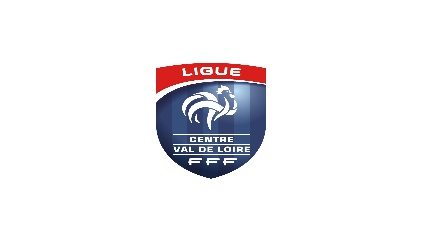 DISTRICT D’INDRE ET LOIRE DE FOOTBALL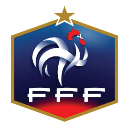 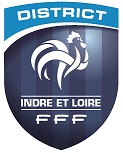 2 avenue Camille Chautemps 37000 ToursTél. 02.47.32.24.11   Fax 02.47.32.82.28OFFRE DE POSTELe District d’Indre et Loire de Football recrute unApprenti Technique Départemental en alternance  Titre Professionnel Chargé de Développement d’une structure Sportive délivré par TOURAINE SPORT FORMATIONLe Chargé de développement doit être en capacité de réaliser de nombreuses missions. Il doit comprendre l’environnement et la structure sportive dans lequel il intervient. Il met en œuvre un projet de développement au travers de plusieurs actions et le suivre. Il lui faut comprendre également le cadre légal et administratif de la structure et contribuer à l’organisation des moyens logistiques.Ce poste, basé à Tours, est à pourvoir à partir de début septembre et pour une durée de 12 mois.Membre de l’équipe technique départementale, il devra assumer les missions suivantes liées à la politique technique départementale. :Développement et Animation des Pratiques Aide technique et administrative dans le cadre des différentes actions, notamment pour le développement et Animation des Pratiques U6 à U13.Déploiement et suivi du Programme Educatif Fédéral au sein des clubs du DépartementContribution à l’organisation des moyens logistiques lors des événements majeurs organisés par le District d’Indre et Loire de FootballDiversAide au fonctionnement de l’Amicale des Educateurs.Prérequis :Titulaire du BMF ou BEF ou BPJEPS. Être âgé entre 18 ans et 25 ans.Connaissance de l’environnement Football et de son fonctionnement au sein des InstancesVéhicule et permis de conduire obligatoire.Compétences :Disponibilité sur plusieurs samedisHumilité et comportement exemplaire d’éducateurCapacité à travailler en équipe : élus, bénévoles, éducateurs …Bonne qualité dans l’expression orale et écriteMaîtrise de l’outil informatiqueDispositions statutaires :Statut d’Apprenti (Convention Collective des Personnels Administratifs et Assimilés du Football).Contrat d’apprenti du 26 août 2024 au 31 juillet 2025 sur la base de 35h00 hebdomadaires.Salaire brut mensuel selon le barème de l’apprentissage.Avantages : ordinateur portable, tickets restaurant, véhicules de servicePrise en charge des frais inhérents à l’activité professionnelle.Les candidatures sont à adresser avant le 05 août 2024avec C.V. et lettre de motivation par mail à direction@indre-et-loire.fff.frLes candidats sélectionnés seront reçus en entretien au siège du District.